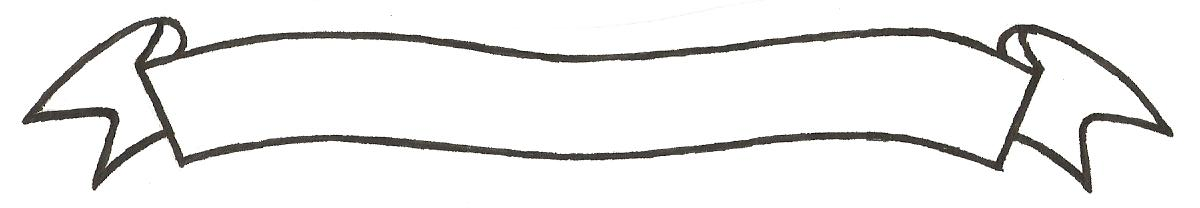 MERU UNIVERSITY OF SCIENCE AND TECHNOLOGYP.O. Box 972-60200 – Meru-Kenya.Tel: 020-2069349, 061-2309217. 064-30320 Cell phone: +254 712524293, +254 789151411Fax: 064-30321Website: www.must.ac.ke  Email: info@must.ac.keUniversity Examinations 2015/2016 FIRST YEAR FIRSTSEMESTER EXAMINATION FOR CERTIFICATE IN ELECTRICAL INSTALLATIONEMC 2350: TECHNICAL DRAWING I DATE: NOVEMBER 2015					   	                 TIME: 3 HOURSINSTRUCTIONS: Answer question one and any other two questions QUESTION ONE (30 MARKS)Using concentric circles method construct an ellipse whose minor axis is 50 mm long and major axis 80 mm.									(15 Marks)Figure 1 shows an electric bulb, draw it in full scale. i.e. 1:1.  Do not indicate any dimension but show all the joining and centres of the arcs.					(15 Marks)QUESTION TWO (15 MARKS)Figure 2 shows a plan of gasket.  Draw it in full scale clearly showing the method used in joining of the arcs.  Do not dimension.						(15 Marks)QUESTION THREE (15 MARKS)Construct an involute of a circle whose radius is (15 mm).				(15 Marks)QUESTION FOUR (15 MARKS)Construct a regular nonagon inscribed in a circle of a diameter 100 mm.	  	(15 Marks)